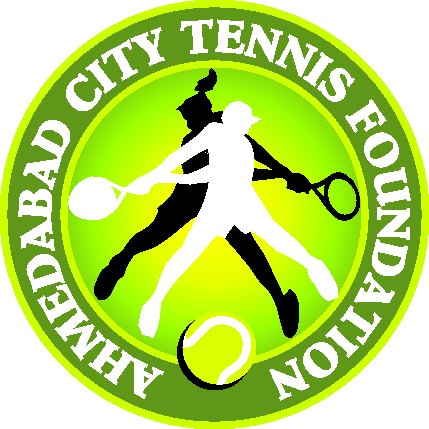 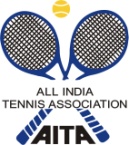                                              RULES / REGULATIONS                 TS or CS tournaments will be held for only one age group. There will be no requirement to send an entry. The Draws will be open with the sign in on Friday and matches commencing on Saturday morning. There is no requirement for the tournament to finish only on Friday; it can be finished on any day. Each player will have to play a max of three matches in a day. Doubles will not be held for Talent Series. However, it may be held for Championship Series.                   DA will be paid for CS from the day a player participates in the round of 32 till the day he loses and is out of the tournament.        For TS & CS tournaments only one age group tournament is permitted at a venue.NAME OF TOURNAMENTAITA ACTF TPPAG CHAMPIONSHIP SERIES TENNIS TOURNAMENTNAME OF STATE ASSOCIATIONGUJARAT STATE TENNIS ASSOCIATIONHONY. SECRETARY OF ASSOCIATIONMR. CHINTAN PARIKHADDRESS OF ASSOCIATIONGUJARAT  TENNIS ASSOCIATION,NR.SPORTS CLUB OF , OPP. GOLDEN TRIALGEL, , NAVRANGPURA, AHMEDABAD-380009TOURNAMENT DATES Saturday 13Th  December  2014 – Monday  15TH  December  2014,ENTRY TO BE SENT BY E-MAIL TO actf.ahmedabad@gmail.comCATEGORYChampionship SeriesAGE GROUPSBOYS U-14  &  GIRLS U-14SIGN-INFriday, 12th  December  2014 between 12:00 Noon – 2:00 PMNEW RULES      As per the AITA new rules the TS or CS tournaments will be held for only one age group. There will be no requirement to send an entry. The Draws will be open with the sign in on Friday and matches commencing on Saturday morning. Tournament will be conducted in 3 days (Saturday & Sunday, Monday). It can be finished on any day. NAME OF VENUE  & ENTRY TO BE SENT TONAME OF VENUE  & ENTRY TO BE SENT TOAHMEDABAD CITY TENNIS FOUNDATIONAHMEDABAD CITY TENNIS FOUNDATIONADDRESS OF VENUEADDRESS OF VENUENR .SPORTS CLUB OF GUJARAT, OPP. GOLDEN TRIANGLE, , NAVRANGPURA, AHMEDABAD-380009NR .SPORTS CLUB OF GUJARAT, OPP. GOLDEN TRIANGLE, , NAVRANGPURA, AHMEDABAD-380009TELE NO.  OF VENUETELE NO.  OF VENUE91-79-2646186091-79-26461860COURT SURFACEHARDNUMBER OF COURTS9 BALLSAITA APPROVEDFLOODLIT4AITA SUPERVISORAITA SUPERVISOR                                                         MOBILE:                                                         MOBILE:TOURNAMENT DIRECTORTOURNAMENT DIRECTORMR. NARENDRA KANKARIAMR. NARENDRA KANKARIA                                                          MOBILE:                                                          MOBILE:CHIEF REFEREECHIEF REFEREEMR. PRAKASH MR. PRAKASH                                                           MOBILE:                                                          MOBILE:91-962444162291-9624441622NAMEHotel Shreeji PalaceADDRESS4th Floor, Karishma complex, Above Pintoo Garments, stadium five road, c.g. road, Ahmedabad-380009TELEPHONE079-30155352 9558175856DISTANCE FROM VENUENAMEHOTEL ORCHIDADDRESSVardan Tower, Nr. Lakhudi Talav, Opp. Saviour Hospital, Stadium Road, Navrangpura, Ahmedabad-380009TELEPHONE079-40044824, 09909970308DISTANCE FROM VENUEHalf an kilometer ENTRY
AGE ELIGIBILITYPlayers born:• After 1ST Jan 2001 are eligible for participation in U/12 event.• After 1ST Jan 1999 are eligible for participation in U/14 event.• After 1ST Jan 1997 are eligible for participation in U/16 event.• After 1ST Jan 1995 are eligible for participation in U/18 event
MATCH FORMAT  FOR ALL TALENT SERIES                          AND CHAMPIONSHIP SERIES Till Round Of 32 - Best Of 15 Games Till QF - Best of three short sets with no advantage scoring             System, a 7 point Tie break will be played in lieu of the final set.Semi Final Onwards - Best of 3 Tie break sets with No ad SystemDoubles for CS - First two sets would be normal Tie-Breaker Sets with                                 No Advantage scoring i.e. Deuce 1 Point. A 10 Point                               Match                        Tie Break will be played in lieu of the Final Set.ENTRY FEEAITA Registration CardIt is mandatory for the player to carry ORIGINAL REGISTRATION CARD for the sign-in. 